8 Σεπτεμβρίου, 2022ΔΕΛΤΙΟ ΤΥΠΟΥΕΓΓΡΑΦΕΣ ΜΗΧΑΝΟΚΙΝΗΤΩΝ ΟΧΗΜΑΤΩΝ: ΙΑΝΟΥΑΡΙΟΣ - ΑΥΓΟΥΣΤΟΣ 2022Συνολικές Εγγραφές -4,9%Η Στατιστική Υπηρεσία ανακοινώνει την έκδοση της έκθεσης "Εγγραφές Μηχανοκίνητων Οχημάτων" που καλύπτει την περίοδο Ιανουαρίου-Αυγούστου 2022.Κατά τον Αύγουστο 2022, οι συνολικές εγγραφές μηχανοκίνητων οχημάτων έφτασαν τις 2.484, σημειώνοντας αύξηση 8,1% σε σχέση με 2.298 τον Αύγουστο 2021. Οι εγγραφές επιβατηγών αυτοκινήτων σαλούν αυξήθηκαν κατά 12,4% στις 2.018 από 1.796 τον Αύγουστο 2021.Οι κυριότερες εξελίξεις που σημειώθηκαν στις εγγραφές οχημάτων κατά την περίοδο Ιανουαρίου-Αυγούστου  2022, σε σύγκριση με την αντίστοιχη περίοδο του 2021, συνοψίζονται στα ακόλουθα:(α) Ο συνολικός αριθμός των εγγραφέντων οχημάτων μειώθηκε κατά 4,9% την περίοδο Ιανουαρίου-Αυγούστου 2022 και έφτασε τις 23.169, σε σύγκριση με 24.372 κατά την ίδια περίοδο του 2021.(β) Οι εγγραφές επιβατηγών αυτοκινήτων σαλούν μειώθηκαν κατά 1,8% και έφτασαν τις 18.445, σε σύγκριση με 18.775 την αντίστοιχη περίοδο του 2021. Από το σύνολο των επιβατηγών αυτοκινήτων σαλούν, 7.884 ή 42,7% ήταν καινούρια και 10.561 ή 57,3% ήταν μεταχειρισμένα αυτοκίνητα. Τα αυτοκίνητα ενοικίασης ειδικότερα παρουσίασαν αύξηση 78,4% στα 3.135.(γ) Οι εγγραφές λεωφορείων αυξήθηκαν στις 56 την περίοδο Ιανουαρίου-Αυγούστου 2022, από 40 την ίδια περίοδο του 2021.(δ) Οι εγγραφές των οχημάτων μεταφοράς φορτίου μειώθηκαν στις 2.497 την περίοδο Ιανουαρίου-Αυγούστου 2022, σε σύγκριση με 2.749 την αντίστοιχη περίοδο του 2021, σημειώνοντας μείωση 9,2%. Συγκεκριμένα, τα ελαφρά φορτηγά μειώθηκαν κατά 1,0% στα 2.003, τα βαριά φορτηγά κατά 23,1% στα 260, οι ελκυστήρες δρόμου (ρυμουλκά) κατά 60,0% στους 56 και τα οχήματα ενοικίασης κατά 27,9% στα 178.(ε) Οι εγγραφές μοτοποδηλάτων < 50κε αυξήθηκαν στις 191 την περίοδο Ιανουαρίου-Αυγούστου 2022, σε σύγκριση με 184 κατά την ίδια περίοδο του 2021. (στ) Οι εγγραφές μοτοσικλετών > 50κε μειώθηκαν κατά 25,6% στις 1.745 την περίοδο Ιανουαρίου-Αυγούστου 2022, σε σύγκριση με 2.344 την ίδια περίοδο του 2021.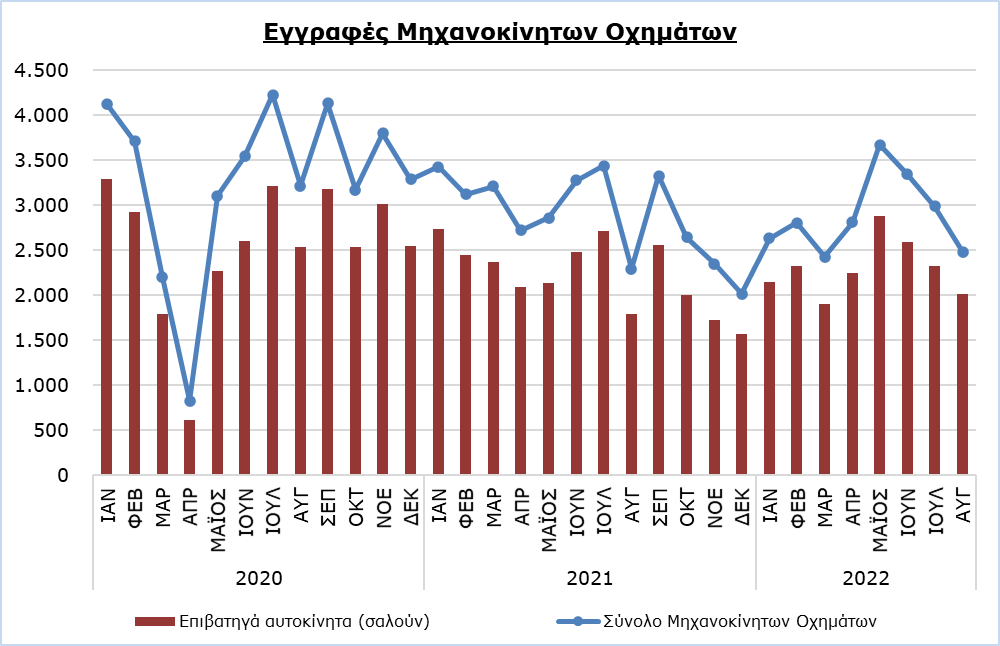 ΜΕΘΟΔΟΛΟΓΙΚΕΣ ΠΛΗΡΟΦΟΡΙΕΣΣκοπός και κάλυψηΣτοιχεία για τις Εγγραφές Μηχανοκίνητων Οχημάτων συλλέγονται σε μηνιαία βάση. Αφορούν τις νέες εγγραφές μηχανοκίνητων οχημάτων όπως καταγράφονται από το Τμήμα Οδικών Μεταφορών.Οι εγγραφές παρουσιάζονται κατά κατηγορία, μάρκα, τύπο ενέργειας, νέα ή μεταχειρισμένα, κυβική ικανότητα κινητήρα, χώρα κατασκευής και προέλευσης και άλλα χαρακτηριστικά των οχημάτων, με βάση τις πληροφορίες που τηρεί η Υπηρεσία Εγγραφής Μηχανοκίνητων Οχημάτων στο Τμήμα Οδικών Μεταφορών.Συλλογή στοιχείωνΗ συλλογή των δεδομένων γίνεται από τη Στατιστική Υπηρεσία, η οποία λαμβάνει τα απαραίτητα δεδομένα από το Τμήμα Οδικών Μεταφορών. Ορισμοί«Μηχανοκίνητο όχημα» σημαίνει οποιοδήποτε όχημα με κινητήρα, ο οποίος αποτελεί το μοναδικό μέσο προώθησής του,  που προορίζεται για οδική χρήση και χρησιμοποιείται κυρίως για τη μεταφορά προσώπων ή εμπορευμάτων, δηλαδή:Επιβατηγά αυτοκίνητα τύπου σαλούν, τα οποία περιλαμβάνουν ιδιωτικά αυτοκίνητα, ταξί, αυτοκίνητα ενοικίασης, εκπαιδευτικά οχήματα και οχήματα για αναπήρουςΛεωφορεία, ιδιωτικά και δημόσιας χρήσηςΟχήματα μεταφοράς φορτίου, τα οποία περιλαμβάνουν βαριά και ελαφρά οχήματα μεταφοράς φορτίου και ελκυστήρες δρόμου (ρυμουλκά)Μοτοποδήλατα ή Μοτοσικλέτες, τα οποία περιλαμβάνουν μοτοποδήλατα, τρίκυκλα, μοτοσικλέτες και μοτοσικλέτες ενοικίασηςΕλκυστήρες, γεωργικής και μη γεωργικής χρήσηςΆλλα οχήματα, τα οποία περιλαμβάνουν οδοστρωτήρες, μηχανοκίνητους γερανούς, βαριά οχήματα και άλλα οχήματα ειδικού τύπου και χρήσης.Μηνιαία έκδοσηΗ έκθεση «Εγγραφές Μηχανοκίνητων Οχημάτων» δημοσιεύεται σε μηνιαία βάση από το 1982 και πωλείται προς €10,00 το αντίτυπο. Επίσης, διατίθεται δωρεάν σε ηλεκτρονική μορφή στη διαδικτυακή πύλη της Στατιστικής Υπηρεσίας.Για περισσότερες πληροφορίες:Πύλη Στατιστικής Υπηρεσίας, υπόθεμα ΥπηρεσίεςCYSTAT-DB (Βάση Δεδομένων)Προκαθορισμένοι Πίνακες (Excel)Εκδόσεις (Pdf)ΕπικοινωνίαΆντρη Μηλιδώνη: Τηλ.: 22602240, Ηλ. Ταχ.: amilidoni@cystat.mof.gov.cyΠίνακαςΚατηγορία Μηχανοκίνητων ΟχημάτωνΑριθμός ΕγγραφώνΑριθμός ΕγγραφώνΑριθμός ΕγγραφώνΑριθμός ΕγγραφώνΠοσοστιαία Μεταβολή (%)Ποσοστιαία Μεταβολή (%)Ποσοστιαία Μεταβολή (%)Κατηγορία Μηχανοκίνητων ΟχημάτωνΑύγ 2022Αύγ 2022Αύγ 2021Ιαν-Αύγ 2022Ιαν-Αύγ 2021Αύγ 2022/2021Ιαν-Αύγ 2022/2021Επιβατηγά αυτοκίνητα2.0182.0181.79618.44518.77512,4-1,8Λεωφορεία9925640350,040,0Οχήματα μεταφοράς φορτίου2452452142.4972.74914,5-9,2Μοτοποδήλατα < 50κε 121218191184-33,33,8Μοτοσικλέτες > 50κε1831832441.7452.344-25,0-25,6Ελκυστήρες101015117122-33,3-4,1Άλλα οχήματα779118158-22,2-25,3Σύνολο2.4842.4842.29823.16924.3728,1-4,9   Καινούργια95795794711.21111.2421,1-0,3   Μεταχειρισμένα1.5271.5271.35111.95813.13013,0-8,9